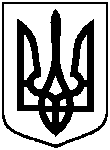 СУМСЬКА МІСЬКА ВІЙСЬКОВА АДМІНІСТРАЦІЯСУМСЬКОГО РАЙОНУ СУМСЬКОЇ ОБЛАСТІНАКАЗ04.01.2024                                   м. Суми                                         № 2 – СМРРозглянувши звернення громадянки, надані документи, відповідно до статті 20 Земельного кодексу України, статті 50 Закону України «Про землеустрій», враховуючи указ Президента України від 31.10.2023 № 720/2023 «Про утворення військової адміністрації» та керуючись статтею 15 Закону України «Про правовий режим воєнного стану»НАКАЗУЮ:Затвердити проект землеустрою щодо відведення земельної ділянки, змінити її цільове призначення із земель сільськогосподарського призначення «для індивідуального садівництва» на землі житлової та громадської забудови «для будівництва і обслуговування житлового будинку, господарських будівель і споруд (присадибна ділянка)» за адресою: м. Суми, Сумська міська територіальна громада, Сумський район, Сумська область (колишня: Червоненська сільська рада, Сумського району, Сумської області), кадастровий номер 5924788700:01:002:0840, площею 0,0806 га, яка перебуває в приватній власності Молібог Юлії Миколаївни () на підставі витягу з Державного реєстру речових прав на нерухоме майно про реєстрацію права власності № 265194704 від 09.07.2021, реєстраційний номер об’єкта нерухомого майна: 2404848059247.Начальник							     	        Олексій ДРОЗДЕНКОПро затвердження Молібог Юлії Миколаївні проекту землеустрою щодо відведення земельної ділянки та зміну її цільового призначення за адресою:        м. Суми, Сумська міська територіальна громада, Сумський район, Сумська область (колишня: Червоненська сільська рада, Сумського району, Сумської області), площею 0,0806 га